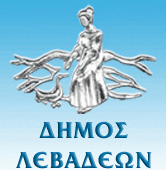 ΝΟΜΟΣ ΒΟΙΩΤΙΑΣΔΗΜΟΣ ΛΕΒΑΔΕΩΝΛιβαδειά, 8-12-2017ΔΕΛΤΙΟ ΤΥΠΟΥΟ Δήμος Λεβαδέων, στο πλαίσιο των εορταστικών εκδηλώσεων για τις γιορτές των Χριστουγέννων και της Πρωτοχρονιάς, δεν ξεχνά τον συνάνθρωπο που έχει ανάγκη!Στην κεντρική πλατεία Λιβαδειάς, θα βρείτε το περίπτερο των Δομών Παροχής Βασικών Αγαθών όπου θα γίνεται συγκέντρωση τροφίμων για τους 600 δικαιούχους των δομών: Κοινωνικό Παντοπωλείο-Δομή Παροχής Συσσιτίου.Αναζητήστε το περίπτερο του Δήμου όπου το προσωπικό των Δομών θα είναι παρόν, τις ημέρες των προγραμματισμένων εκδηλώσεων, για την ενημέρωσή σας και τη συγκέντρωση των ειδών που θα θέλατε να προσφέρετε (Όπως: ελαιόλαδο, γάλα, όσπρια, ζυμαρικά, ρύζι, ζάχαρη, καφές, αλάτι, σάλτσα ντομάτας).Δίνουμε από το περίσσευμα της καρδιάς μας γιατί φτωχοί γινόμαστε μόνο όταν νιώθουμε μόνοι!Καλές γιορτές σε όλους!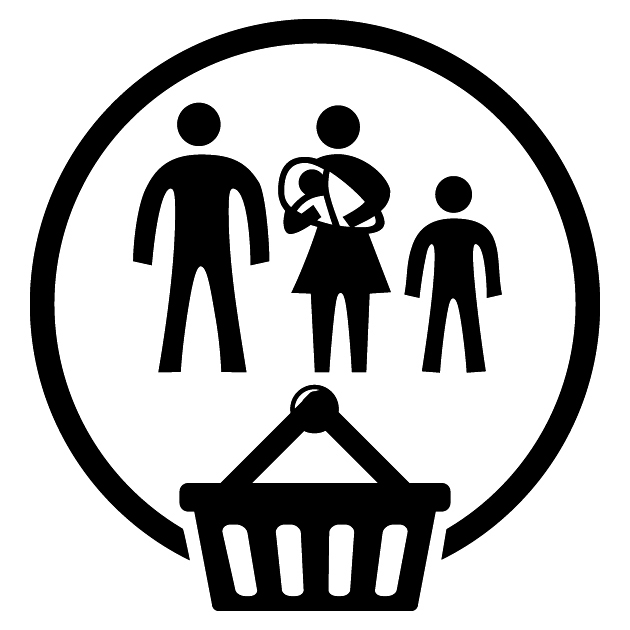 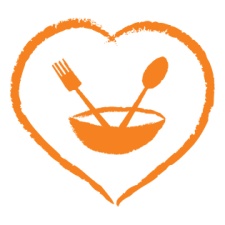 Παρασκευή 8/12, ώρα 19:30 μ.μ: Φωταγώγηση Χριστουγεννιάτικου ΔέντρουΣάββατο 16/12,ώρα 11:00-13:00 μ.μ και 18:00-20:00 μ.μΠέμπτη 21/12, ώρα 19:00-21:00 μ.μΠαρασκευή 22/12, ώρα 11:00-13:00 μ.μ